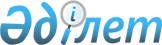 Аудандық мәслихаттың "2015-2017 жылдарға арналған Алға ауданының бюджеті туралы" 2014 жылғы 24 желтоқсандағы № 176 шешіміне өзгерістер мен толықтырулар енгізу туралы
					
			Күшін жойған
			
			
		
					Ақтөбе облысы Алға аудандық мәслихатының 2015 жылғы 10 маусымдағы № 202 шешімі. Ақтөбе облысының Әділет департаментінде 2015 жылғы 24 маусымда № 4380 болып тіркелді. Күші жойылды - Ақтөбе облысы Алға аудандық мәслихатының 2015 жылғы 23 желтоқсандағы № 252 шешімімен      Ескерту. Күші жойылды – Ақтөбе облысы Алға аудандық мәслихатының 23.12.2015 № 252 шешімімен (01.01.2016 бастап қолданысқа енгізіледі).

      Қазақстан Республикасының 2008 жылғы 4 желтоқсандағы № 95-IV Бюджеттік кодексінің 9 және 106 баптарына, Қазақстан Республикасының 2001 жылғы 23 қаңтардағы "Қазақстан Республикасындағы жергілікті мемлекеттік басқару және өзін-өзі басқару туралы" Заңының 6 бабына сәйкес, Алға аудандық мәслихаты ШЕШІМ ҚАБЫЛДАДЫ:

      1. Алға аудандық мәслихаттың 2014 жылғы 24 желтоқсандағы № 176 "Аудандық мәслихаттың 2015-2017 жылдарға арналған Алға ауданының бюджеті туралы" "(Нормативтік құқықтық актілерді мемлекеттік тіркеу тізілімінде № 4165 тіркелген, 2015 жылғы 27 қаңтарда аудандық "Жұлдыз-Звезда" газетінде жарияланған) шешіміне мынадай өзерістер мен толықтырулар енгізілсін:

      1) 1 тармақта:

      1) 1 тармақшасында:

      кірістер

      "3 432 421,5" деген сандары "3 472 129,4" сандарымен ауыстырылсын;

      оның ішінде:

      трансферттер түсімдері бойынша

      "1 794 596,5" деген сандары "1 834 304,4" сандарымен ауыстырылсын;

      2) тармақшасында:

      шығындар

      "3 486 573,2" деген сандары "3 526 281,1" сандарымен ауыстырылсын ;

      8 тармақта:

      үшінші абзацтағы "10 469" деген сандары "10 344" деген сандарымен ауыстырылсын;

      төртінші абзац мынадай редакцияда жазылсын:

      "мүгедектерді оңалту жеке бағдарламасына сәйкес, мұқтаж мүгедектерді міндетті гигиеналық құралдармен және ымдау тілі мамандарының қызмет көрсетуін, жеке көмекшілермен қамтамасыз етуге - 4500";

      және мынадай мазмұндағы абзацпен толықтырылсын:

      "мүгедектердің құқықтарын қамтамасыз ету және өмір сүру сапасын жақсарту жөніндегі іс-шаралар жоспарын іске асыруға (мүгедектерге қызмет көрсетуге бағдарланған ұйымдар орналасқан жерлерде жол белгілері мен сілтегіштерін орнатуға) – 354,5"

      10 тармақта:

      үшінші абзацтағы "158 538" сандары "194 333" сандарымен ауыстырылсын;

      алтыншы абзацтағы "35 133" сандары "9 260" сандарымен ауыстырылсын;

      тоғызыншы абзацтағы "1 238" сандары "3 191" сандарымен ауыстырылсын;

      және мынадай мазмұндағы абзацтармен толықтырылсын:

      "ведомстволық бағыныстағы білім беру мемлекеттік мекемелерінің және ұйымдарының күрделі шығыстарына – 14 235,0 мың теңге;

      аудандық маңызы бар автомобиль жолдарын және елді-мекендердің көшелерін күрделі және орташа жөндеуге – 13 368,4"; 

      2) көрсетілген шешімдегі 1, 5 қосымшалар осы шешімдегі 1, 2 қосымшаларға сәйкес жаңа редакцияда жазылсын.

      2. Осы шешім 2015 жылғы 1 қаңтардан бастап қолданысқа енгізіледі.

 2015 жылға арналған аудандық бюджетке қала және ауылдық округ әкімі аппараттарының бюджеттік бағдарламаларының тізбесі
					© 2012. Қазақстан Республикасы Әділет министрлігінің «Қазақстан Республикасының Заңнама және құқықтық ақпарат институты» ШЖҚ РМК
				
      Аудандық мәслихат сессиясының төрайымы 

Г. Джармухамбетова

      Аудандық мәслихат хатшысы 

А. Кайрушев
Аудандық мәслихаттың 2015 жылғы 10 маусымдағы № 202 шешіміне 1 ҚОСЫМШААудандық мәслихаттың 2014 жылғы 24 желтоқсандағы № 176 шешіміне 1 ҚОСЫМШАСанаты

Санаты

Санаты

Санаты

Сомасы
(мың теңге)

Сыныбы

Сыныбы

Сыныбы

Сомасы
(мың теңге)

Ішкі сыныбы

Ішкі сыныбы

Сомасы
(мың теңге)

АТАУЫ

Сомасы
(мың теңге)

1

2

3

4

5

I. Кірістер

3472129,4

1

Салықтық түсімдер 

1628751

01

Табыс салығы

229000

2

Жеке табыс салығы

229000

03

Әлеуметтік салық

200000

1

Әлеуметтік салық

200000

04

Меншікке салынатын салықтар

190035

1

Мүлікке салынатын салықтар

136250

3

Жер салығы

4685

4

Көлік құралдарына салынатын салық

44100

5

Бірыңғай жер салығы

5000

05

Тауарларға, жұмыстарға және қызметтерге салынатын ішкі салықтар

1002834

2

Акциздер 

981044

3

Табиғи және басқа ресурстарды пайдаланғаны үшін түсетін түсімдер

11000

4

Кәсіпкерлік және кәсіби қызметті жүргізгені үшін алынатын алымдар

10530

5

Ойын бизнесіне салық

260

08

Заңдық мәнді іс - әрекеттерді жасағаны және (немесе) оған уәкілеттігі бар мемлекеттік органдар немесе лауазымды адамдар құжаттар бергені үшін алынатын міндетті төлемдер

6882

1

Мемлекеттік баж

6882

2

Салықтық емес түсімдер

1724

03

Мемлекеттік бюджеттен қаржыландырылатын мемлекеттік мекемелер ұйымдастыратын мемлекеттік сатып алуды өткізуден түсетін ақша түсімдері

50

1

Мемлекеттік бюджеттен қаржыландырылатын мемлекеттік мекемелер ұйымдастыратын мемлекеттік сатып алуды өткізуден түсетін ақша түсімдері

50

06

Өзге де салықтық емес түсімдер

1674

1

Өзге де салықтық емес түсімдер

1674

3

Негізгі капиталды сатудан түсетін түсімдер

7350

01

Мемлекеттік мекемелерге бекітілген мемлекеттік мүлікті сату

2600

1

Мемлекеттік мекемелерге бекітілген мемлекеттік мүлікті сату

2600

03

Жерді және материалдық емес активтерді сату

4750

1

Жерді сату

4750

4

Трансферттердің түсімдері

1834304,4

02

Мемлекеттік басқарудың жоғары тұрған органдарынан түсетін трансферттер

1834304,4

2

Облыстық бюджет трансферттері

1834304,4

Функционалдық топ

Функционалдық топ

Функционалдық топ

Функционалдық топ

Функционалдық топ

Сомасы
(мың теңге)

Кіші функция

Кіші функция

Кіші функция

Кіші функция

Сомасы
(мың теңге)

Бюджеттік бағдарламалардың әкімшісі

Бюджеттік бағдарламалардың әкімшісі

Бюджеттік бағдарламалардың әкімшісі

Сомасы
(мың теңге)

Бағдарлама

Бағдарлама

Сомасы
(мың теңге)

АТАУЫ

Сомасы
(мың теңге)

1

2

3

4

5

6

II.Шығындар

3526281,1

01

Жалпы сипаттағы мемлекеттік қызметтер 

247395,3

1

Мемлекеттік басқарудың жалпы функцияларын орындайтын өкілді, атқарушы және басқа органдар

209091

112

Аудан (облыстық маңызы бар қала) мәслихатының аппараты

13201

001

Аудан (облыстық маңызы бар қала) мәслихатының қызметін қамтамасыз ету жөніндегі қызметтер

13201

122

Аудан (облыстық маңызы бар қала) әкімінің аппараты

59251

001

Аудан (облыстық маңызы бар қала) әкімінің қызметін қамтамасыз ету жөніндегі қызметтер

59232

003

Мемлекеттік органның күрделі шығыстары

19

123

Қаладағы аудан, аудандық маңызы бар қала, кент, ауыл, ауылдық округ әкімінің аппараты 

136639

001

Қаладағы аудан, аудандық маңызы бар қаланың, кент, ауыл, ауылдық округ әкімінің қызметін қамтамасыз ету жөніндегі қызметтер

136639

2

Қаржылық қызмет

17765,3

452

Ауданның (облыстық маңызы бар қаланың) қаржы бөлімі

17765,3

001

Ауданның (облыстық маңызы бар қаланың) бюджетін орындау және коммуналдық меншігін басқару саласындағы мемлекеттік саясатты іске асыру жөніндегі қызметтер 

15708,3

003

Салық салу мақсатында мүлікті бағалауды жүргізу

1200

010

Жекешелендіру, коммуналдық меншікті басқару, жекешелендіруден кейінгі қызмет және осыған байланысты дауларды реттеу

857

5

Жоспарлау және статистикалық қызмет

11411

453

Ауданның (облыстық маңызы бар қаланың) экономика және бюджеттік жоспарлау бөлімі

11411

001

 Экономикалық саясатты, мемлекеттік жоспарлау жүйесін қалыптастыру және дамыту саласындағы мемлекеттік саясатты іске асыру жөніндегі қызметтер

11411

9

Жалпы сипаттағы өзге де мемлекеттік қызметтер

9128

458

Ауданның (облыстық маңызы бар қаланың) тұрғын үй-коммуналдық шаруашылығы, жолаушылар көлігі және автомобиль жолдары бөлімі

9128

001

Жергілікті деңгейде тұрғын үй-коммуналдық шаруашылығы, жолаушылар көлігі және автомобиль жолдары саласындағы мемлекеттік саясатты іске асыру жөніндегі қызметтер

9128

02

Қорғаныс 

4345

1

Әскери мұқтаждықтар

2032

122

Аудан (облыстық маңызы бар қала) әкімінің аппараты

2032

005

Жалпыға бірдей әскери міндетті атқару шеңберіндегі іс-шаралар 

2032

2

Төтенше жағдайлар жөніндегі жұмыстарды ұйымдастыру

2313

122

Аудан (облыстық маңызы бар қала) әкімінің аппараты

2313

006

Аудан (облыстық маңызы бар қала) ауқымындағы төтенше жағдайлардың алдын алу және оларды жою

2313

04

Білім беру

2564530

1

Мектепке дейінгі тәрбие және оқыту

186835

464

Ауданның (облыстық маңызы бар қаланың) білім бөлімі

186835

040

Мектепке дейінгі білім беру ұйымдарында мемлекеттік білім беру тапсырысын іске асыруға

186835

2

Бастауыш, негізгі орта және жалпы орта білім беру

2114471,5

464

Ауданның (облыстық маңызы бар қаланың) білім бөлімі

2063447,5

003

Жалпы білім беру

1937112,5

006

Балаларға қосымша білім беру

126335

465

Ауданның (облыстық маңызы бар қаланың) дене шынықтыру және спорт бөлімі

51024

017

Балалар мен жасөспірімдерге спорт бойынша қосымша білім беру

51024

9

Білім беру саласындағы өзге де қызметтер

263223,5

464

Ауданның (облыстық маңызы бар қаланың) білім бөлімі

67476,5

001

Жергілікті деңгейде білім беру саласындағы мемлекеттік саясатты іске асыру жөніндегі қызметтер

10907,5

005

Ауданның (облыстық маңызы бар қаланың) мемлекеттік білім беру мекемелер үшін оқулықтар мен оқу-әдістемелік кешендерді сатып алу және жеткізу

11720

007

Аудандық (қалалық) ауқымдағы мектеп олимпиадаларын, мектептен тыс іс-шараларды және конкурстарды өткізу

290

015

Жетім баланы (жетім балаларды) және ата-аналарының қамқорынсыз қалған баланы (балаларды) күтіп-ұстауға қамқоршыларға (қорғаншыларға) ай сайынғы ақшалай қаражат төлемі 

11212

022

Жетім баланы (жетім балаларды) және ата-анасының қамқорлығынсыз қалған баланы (балаларды) асырап алғаны үшін Қазақстан азаматтарына біржолғы ақша қаражатын төлеуге арналған төлемдер

1491

029

Балалар мен жасөспірімдердің психикалық денсаулығын зерттеу және халыққа психологиялық-медициналық-педагогикалық консультациялық көмек көрсету

11171

067

Ведомстволық бағыныстағы мемлекеттік мекемелерінің және ұйымдарының күрделі шығыстары

20685

466

Ауданның (облыстық маңызы бар қаланың) сәулет, қала құрылысы және құрылыс бөлімі

195747

037

Білім беру объектілерін салу және реконструкциялау

195747

06

Әлеуметтік көмек және әлеуметтік қамсыздандыру 

227361,5

1

Әлеуметтік қамсыздандыру

7357

464

Ауданның (облыстық маңызы бар қаланың) білім бөлімі

7357

030

Патронат тәрбиешілерге берілген баланы (балаларды) асырап бағу

7357

2

Әлеуметтік көмек 

202909

451

Ауданның (облыстық маңызы бар қаланың) жұмыспен қамту және әлеуметтік бағдарламалар бөлімі 

202909

002

Жұмыспен қамту бағдарламасы 

32446

004

Ауылдық жерлерде тұратын денсаулық сақтау, білім беру, әлеуметтік қамтамасыз ету, мәдениет, спорт және ветеринар мамандарына отын сатып алуға Қазақстан Республикасының заңнамасына сәйкес әлеуметтік көмек көрсету

9260

005

Мемлекеттік атаулы әлеуметтік көмек 

2500

006

Тұрғын үйге көмек көрсету 

20372

007

Жергілікті өкілетті органдардың шешімдері бойынша мұқтаж азаматтардың жекелеген топтарына әлеуметтік көмек

60400

014

Мұқтаж азаматтарға үйде әлеуметтік көмек көрсету 

10777

016

18 жасқа дейінгі балаларға мемлекеттік жәрдемақылар

47300

017

Мүгедектерді оңалту жеке бағдарламасына сәйкес, мұқтаж мүгедектерді міндетті гигиеналық құралдармен және ымдау тілі мамандарының қызмет көрсетуін, жеке көмекшілермен қамтамасыз ету 

9510

052

Ұлы Отан соғысындағы Жеңістің жетпіс жылдығына арналған іс-шараларды өткізу

10344

9

Әлеуметтік көмек және әлеуметтік қамтамасыз ету салаларындағы өзге де қызметтер

17095,5

451

Ауданның (облыстық маңызы бар қаланың) жұмыспен қамту және әлеуметтік бағдарламалар бөлімі 

16741

001

Жергілікті деңгейде халық үшін әлеуметтік бағдарламаларды жұмыспен қамтуды қамтамасыз етуді іске асыру саласындағы мемлекеттік саясатты іске асыру жөніндегі қызметтер

15241

011

Жәрдемақыларды және басқа да әлеуметтік төлемдерді есептеу, төлеу мен жеткізу бойынша қызметтерге ақы төлеу

1500

458

Ауданның (облыстық маңызы бар қаланың) тұрғын үй-коммуналдық шаруашылығы, жолаушылар көлігі және автомобиль жолдары бөлімі

354,5

050

Мүгедектердің құқықтарын қамтамасыз ету және өмір сүру сапасын жақсарту жөніндегі іс-шаралар жоспарын іске асыру

354,5

07

Тұрғын үй-коммуналдық шаруашылық 

112246,5

1

Тұрғын үй шаруашылығы 

15795

458

Ауданның (облыстық маңызы бар қаланың) тұрғын үй-коммуналдық шаруашылығы, жолаушылар көлігі және автомобиль жолдары бөлімі

5782,1

003

Мемлекеттік тұрғын үй қорының сақталуын ұйымдастыру

1602,1

031

Кондоминиум объектісіне техникалық паспорттар дайындау

1300,0

049

Көп пәтерлі тұрғын үйлерде энергетикалық аудит жүргізу

2880

464

Ауданның (облыстық маңызы бар қаланың) білім бөлімі

3975

026

Жұмыспен қамту 2020 жол картасы бойынша қалаларды және ауылдық елді мекендерді дамыту шеңберінде объектілерді жөндеу 

3975

466

Ауданның (облыстық маңызы бар қаланың) сәулет, қала құрылысы және құрылыс бөлімі

6037,9

003

Коммуналдық тұрғын үй қорының тұрғын үйін жобалау және (немесе) салу, реконструкциялау

1209

004

Инженерлік-коммуникациялық инфрақұрылымды жобалау, дамыту және (немесе) жайластыру 

486

074

Жұмыспен қамту 2020 жол картасының екінші бағыты шеңберінде жетіспейтін инженерлік-коммуникациялық инфрақұрылымды дамыту және/немесе салу

4342,9

2

Коммуналдық шаруашылық

65281,5

458

Ауданның (облыстық маңызы бар қаланың) тұрғын үй-коммуналдық шаруашылығы, жолаушылар көлігі және автомобиль жолдары бөлімі

64281,5

012

Сумен жабдықтау және су бұру жүйесінің жұмыс істеуі

42500

027

Ауданның (облыстық маңызы бар қаланың) коммуналдық меншігіндегі газ жүйелерін қолдануды ұйымдастыру

21781,5

466

Ауданның (облыстық маңызы бар қаланың) сәулет, қала құрылысы және құрылыс бөлімі

1000

058

Елді мекендердегі сумен жабдықтау және су бұру жүйелерін дамыту

1000

3

Елді мекендерді абаттандыру 

31170

123

Қаладағы аудан, аудандық маңызы бар қала, кент, ауыл, ауылдық округ әкімінің аппараты

27979

008

Елді мекендердегі көшелерді жарықтандыру

22239

009

Елді мекендердің санитариясын қамтамасыз ету

240

011

Елді мекендерді абаттандыру және көгалдандыру

5500

458

Ауданның (облыстық маңызы бар қаланың) тұрғын үй-коммуналдық шаруашылығы, жолаушылар көлігі және автомобиль жолдары бөлімі

3191

018

Елді мекендерді абаттандыру және көгалдандыру

3191

08

Мәдениет, спорт, туризм және ақпараттық кеңістік

95494

1

Мәдениет саласындағы қызмет

44990

455

Ауданның (облыстық маңызы бар қаланың) мәдениет және тілдерді дамыту бөлімі 

44990

003

Мәдени-демалыс жұмысын қолдау 

44990

2

Спорт

3987

465

Ауданның (облыстық маңызы бар қаланың) дене шынықтыру және спорт бөлімі

3987

001

Жергілікті деңгейде дене шынықтыру және спорт саласындағы мемлекеттік саясатты іске асыру жөніндегі қызметтер

3987

3

Ақпараттық кеңістік

31168

455

Ауданның (облыстық маңызы бар қаланың) мәдениет және тілдерді дамыту бөлімі 

30068

006

Аудандық (қалалық) кітапханалардың жұмыс істеуі

30068

456

Ауданның (облыстық маңызы бар қаланың) ішкі саясат бөлімі 

1100

002

Мемлекеттік ақпараттық саясат жүргізу жөніндегі қызметтер

1100

9

Мәдениет, спорт, туризм және ақпараттық кеңістікті ұйымдастыру жөніндегі өзге де қызметтер 

15349

455

Ауданның (облыстық маңызы бар қаланың) мәдениет және тілдерді дамыту бөлімі 

5417

001

Жергілікті деңгейде тілдерді және мәдениетті дамыту саласындағы мемлекеттік саясатты іске асыру жөніндегі қызметтер

5417

456

Ауданның (облыстық маңызы бар қаланың) ішкі саясат бөлімі 

9932

001

Жергілікті деңгейде ақпарат, мемлекеттілікті нығайту және азаматтардың әлеуметтік сенімділігін қалыптастыру саласында мемлекеттік саясатты іске асыру жөніндегі қызметтер

5696

003

Жастар саясаты саласында іс-шараларды іске асыру

4236

10

Ауыл, су, орман, балық шаруашылығы, ерекше қорғалатын табиғи аумақтар, қоршаған ортаны және жануарлар дүниесін қорғау, жер қатынастары

85264

1

Ауыл шаруашылығы

33716

453

Ауданның (облыстық маңызы бар қаланың) экономика және бюджеттік жоспарлау бөлімі

5184

099

Мамандардың әлеуметтік көмек көрсетуі жөніндегі шараларды іске асыру

5184

474

Ауданның (облыстық маңызы бар қаланың) ауыл шаруашылығы және ветеринария бөлімі 

28532

001

Жергілікті деңгейде ауыл шаруашылығы және ветеринария саласындағы мемлекеттік саясатты іске асыру жөніндегі қызметтер

17335

003

Мемлекеттік органның күрделі шығыстары

160

006

Ауру жануарларды санитарлық союды ұйымдастыру

2800

008

Алып қойылатын және жойылатын ауру жануарлардың, жануарлардан алынатын өнімдер мен шикізаттың құнын иелеріне өтеу

6997

012

Ауыл шаруашылығы жануарларын сәйкестендіру жөніндегі іс-шараларды өткізу

1240

6

Жер қатынастары

7819

463

Ауданның (облыстық маңызы бар қаланың) жер қатынастары бөлімі

7819

001

Аудан (облыстық маңызы бар қала) аумағында жер қатынастарын реттеу саласындағы мемлекеттік саясатты іске асыру жөніндегі қызметтер

7619

007

Мемлекеттік органның күрделі шығыстары

200

9

Ауыл, су, орман, балық шаруашылығы, қоршаған ортаны қорғау және жер қатынастары саласындағы өзге де қызметтер

43729

474

Ауданның (облыстық маңызы бар қаланың) ауыл шаруашылығы және ветеринария бөлімі 

43729

013

Эпизоотияға қарсы іс-шаралар жүргізу

43729

11

Өнеркәсіп, сәулет, қала құрылысы және құрылыс қызметі

17148

2

Сәулет, қала құрылысы және құрылыс қызметі

17148

466

Ауданның (облыстық маңызы бар қаланың) сәулет, қала құрылысы және құрылыс бөлімі

17148,0

001

Құрылыс, облыс қалаларының, аудандарының және елді мекендерінің сәулеттік бейнесін жақсарту саласындағы мемлекеттік саясатты іске асыру және ауданның (облыстық маңызы бар қаланың) аумағын оңтайлы және тиімді қала құрылыстық игеруді қамтамасыз ету жөніндегі қызметтер 

7888

013

Аудан аумағында қала құрылысын дамытудың кешенді схемаларын, аудандық (облыстық) маңызы бар қалалардың, кенттердің және өзге де ауылдық елді мекендердің бас жоспарларын әзірлеу

9260

12

Көлік және коммуникация

31115,4

1

Автомобиль көлігі

31115,4

123

Қаладағы аудан, аудандық маңызы бар қала, кент, ауыл, ауылдық округ әкімінің аппараты 

17747

013

Аудандық маңызы бар қалаларда, кенттерде, ауылдарда, ауылдық округтерде автомобиль жолдарының жұмыс істеуін қамтамасыз ету

17747

458

Ауданның (облыстық маңызы бар қаланың) тұрғын үй-коммуналдық шаруашылығы, жолаушылар көлігі және автомобиль жолдары бөлімі

13368,4

045

Аудандық маңызы бар автомобиль жолдарын және елді-мекендердің көшелерін күрделі және орташа жөндеу

13368,4

13

Өзгелер

97782,1

3

Кәсіпкерлік қызметті қолдау және бәсекелестікті қорғау

5160

469

Ауданның (облыстық маңызы бар қаланың) кәсіпкерлік бөлімі

5160

001

Жергілікті деңгейде кәсіпкерлік дамыту саласындағы мемлекеттік саясатты іске асыру жөніндегі қызметтер

4460

003

Кәсіпкерлік қызметті қолдау 

500

004

Мемлекеттік органның күрделі шығыстары

200

9

Өзгелер

92622,1

123

Қаладағы аудан, аудандық маңызы бар қала, кент, ауыл, ауылдық округ әкімінің аппараты 

6728

040

"Өңірлерді дамыту" Бағдарламасы шеңберінде өңірлерді экономикалық дамытуға жәрдемдесу бойынша шараларды іске асыру

6728

452

Ауданның (облыстық маңызы бар қаланың) қаржы бөлімі

18557

012

Ауданның (облыстық маңызы бар қаланың) жергілікті атқарушы органының резерві

18557

458

Ауданның (облыстық маңызы бар қаланың) тұрғын үй-коммуналдық шаруашылығы, жолаушылар көлігі және автомобиль жолдары бөлімі

56214,1

043

Өңірлерді дамытудың 2020 жылға дейінгі бағдарламасы шеңберінде инженерлік инфрақұрылымды дамыту

56214,1

464

Ауданның (облыстық маңызы бар қаланың) білім бөлімі

11123

041

"Өңірлерді дамыту" Бағдарламасы шеңберінде өңірлерді экономикалық дамытуға жәрдемдесу бойынша шараларды іске асыру

11123

15

Трансферттер

43599,3

1

Трансферттер

43599,3

452

Ауданның (облыстық маңызы бар қаланың) қаржы бөлімі

43599,3

006

Нысаналы пайдаланылмаған (толық пайдаланылмаған) трансферттерді қайтару

12146,3

024

Мемлекеттік органдардың функцияларын мемлекеттік басқарудың төмен тұрған деңгейлерінен жоғарғы деңгейлерге беруге байланысты жоғары тұрған бюджеттерге берілетін ағымдағы нысаналы трансферттер

31453

III. Таза бюджеттік кредиттеу

16799

Бюджеттік кредиттер

20811

10

Ауыл, су, орман, балық шаруашылығы, ерекше қорғалатын табиғи аумақтар, қоршаған ортаны және жануарлар дүниесін қорғау, жер қатынастары

20811

1

Ауыл шаруашылығы

20811

453

Ауданның (облыстық маңызы бар қаланың) экономика және бюджеттік жоспарлау бөлімі

20811

006

Мамандарды әлеуметтік қолдау шараларын іске асыру үшін бюджеттік кредиттер

20811

Бюджеттік кредиттерді өтеу

4012

5

Бюджеттік кредиттерді өтеу

4012

01

Бюджеттік кредиттерді өтеу

4012

1

Мемлекеттік бюджеттен берілген бюджеттік кредиттерді өтеу

4012

IV. Қаржы активтерімен жасалатын операция бойынша сальдо

0

Қаржы активтерін сатып алу

0

V. Бюджет тапшылығы (профицит)

-70950,7

VI. Бюджет тапшылығын қаржыландыру (профицитін пайдалану)

70950,7

7

Қарыздар түсімі

20811

01

Мемлекеттік ішкі қарыздар

20811

2

Қарыз алу келісім шарттары

20811

16

Қарыздарды өтеу

4012

1

Қарыздарды өтеу

4012

452

Ауданның (облыстық маңызы бар қаланың) қаржы бөлімі

4012

008

Жергілікті атқарушы органның жоғары тұрған бюджет алдындағы борышын өтеу

4012

8

Бюджет қаражаттарының пайдаланылатын қалдықтары

54151,7

01

Бюджет қаражаты қалдықтары

54151,7

1

Бюджет қаражатының бос қалдықтары

54151,7

Аудандық мәслихаттың 2015 жылғы 10 маусымдағы № 202 шешіміне 2 ҚОСЫМШААудандық мәслихаттың 2014 жылғы 24 желтоқсандағы № 176 шешіміне 5 ҚОСЫМШАҚала және ауылдық округтердің атауы

Қаладағы аудан, аудандық маңызы бар қаланың, кент, ауыл, ауылдық округ әкімінің қызметін қамтамасыз ету жөніндегі қызметтер 123001

Елді мекендердегі көшелерді жарықтан-дыру 123008

Елді мекендердің санитариясын қамтамасыз ету

Елді мекендерді абаттандыру мен көгалдан-дыру 123011

Аудандық маңызы бар қалаларда, кенттерде, ауылдарда, ауылдық округтерде автомобиль жолдарының жұмыс істеуін қамтамасыз ету 123013

"Өңірлерді дамыту" Бағдарламасы шеңберінде өңірлерді экономикалық дамытуға жәрдемдесу бойынша шараларды іске асыру 123040

1

2

3

4

5

6

7

Алға

18603

5833

15

5500

3000

Бестамақ

11762

1480

15

297

1163

Бесқоспа

10530

1100

1300

1563

Ақай

9837

1000

1500

157

Қарағаш

9532

1500

30

1200

200

Қарахобда

9441

1436

30

900

160

Қарабұлақ

9165

553

45

2400

422

Маржанбұлақ

11222

2104

15

900

1198

Сарыхобда

8359

1000

400

0

Тамды

10294

2300

15

1600

200

Тоқмансай

8690

1300

45

1600

0

Үшқұдық

8832

1611

1600

589

Қарақұдық

10372

1022

30

1050

1076

Барлығы

136 639

22 239

240

5 500

17 747

6 728

